Poradové čísla príloh sú záväzné.V prípade ak sa príloha netýka konečného užívateľa, resp. projektu, konečný užívateľ priloží namiesto nej čestné prehlásenie, že táto príloha je z dôvodu zameranie projektu alebo právnej formy predkladateľa projektu nerelevantná.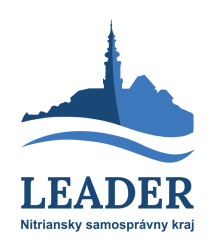 Žiadosť o nenávratný finančný príspevokz dotácie NSK pre implementáciu stratégie CLLDŽiadosť o nenávratný finančný príspevokz dotácie NSK pre implementáciu stratégie CLLDŽiadosť o nenávratný finančný príspevokz dotácie NSK pre implementáciu stratégie CLLDŽiadosť o nenávratný finančný príspevokz dotácie NSK pre implementáciu stratégie CLLDŽiadosť o nenávratný finančný príspevokz dotácie NSK pre implementáciu stratégie CLLDŽiadosť o nenávratný finančný príspevokz dotácie NSK pre implementáciu stratégie CLLDŽiadosť o nenávratný finančný príspevokz dotácie NSK pre implementáciu stratégie CLLDŽiadosť o nenávratný finančný príspevokz dotácie NSK pre implementáciu stratégie CLLDŽiadosť o nenávratný finančný príspevokz dotácie NSK pre implementáciu stratégie CLLDŽiadosť o nenávratný finančný príspevokz dotácie NSK pre implementáciu stratégie CLLDŽiadosť o nenávratný finančný príspevokz dotácie NSK pre implementáciu stratégie CLLD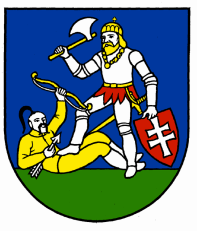 A. Konečný užívateľA. Konečný užívateľA. Konečný užívateľA. Konečný užívateľA. Konečný užívateľA. Konečný užívateľA. Konečný užívateľA. Konečný užívateľA. Konečný užívateľA. Konečný užívateľA. Konečný užívateľA. Konečný užívateľA. Konečný užívateľA. Konečný užívateľA. Konečný užívateľ1. Informácie o konečnom užívateľovi (predkladateľovi projektu)1. Informácie o konečnom užívateľovi (predkladateľovi projektu)1. Informácie o konečnom užívateľovi (predkladateľovi projektu)1. Informácie o konečnom užívateľovi (predkladateľovi projektu)1. Informácie o konečnom užívateľovi (predkladateľovi projektu)1. Informácie o konečnom užívateľovi (predkladateľovi projektu)1. Informácie o konečnom užívateľovi (predkladateľovi projektu)1. Informácie o konečnom užívateľovi (predkladateľovi projektu)1. Informácie o konečnom užívateľovi (predkladateľovi projektu)1. Informácie o konečnom užívateľovi (predkladateľovi projektu)1. Informácie o konečnom užívateľovi (predkladateľovi projektu)1. Informácie o konečnom užívateľovi (predkladateľovi projektu)1. Informácie o konečnom užívateľovi (predkladateľovi projektu)1. Informácie o konečnom užívateľovi (predkladateľovi projektu)1. Informácie o konečnom užívateľovi (predkladateľovi projektu)Obchodné menoObchodné menoObchodné menoObchodné menoSídlo právnickej osobySídlo právnickej osobySídlo právnickej osobySídlo právnickej osobyObec (mesto)Obec (mesto)Obec (mesto)Sídlo právnickej osobySídlo právnickej osobySídlo právnickej osobySídlo právnickej osobyUlica / číslo domuUlica / číslo domuUlica / číslo domuSídlo právnickej osobySídlo právnickej osobySídlo právnickej osobySídlo právnickej osobyPSČPSČPSČTel. č.:Fax č.:e-mailIČODIČIČ-DPHPlatca DPHPlatca DPHPlatca DPHPlatca DPH áno nie nie nie nie nie nie nie nie nie nieForma účtovníctvaForma účtovníctvaForma účtovníctvaForma účtovníctva jednoduché                                          podvojné jednoduché                                          podvojné jednoduché                                          podvojné jednoduché                                          podvojné jednoduché                                          podvojné jednoduché                                          podvojné jednoduché                                          podvojné jednoduché                                          podvojné jednoduché                                          podvojné jednoduché                                          podvojné jednoduché                                          podvojnéPrávna formaPrávna formaPrávna formaPrávna formaAdresa na doručovanie písomnostíAdresa na doručovanie písomnostíAdresa na doručovanie písomnostíAdresa na doručovanie písomnostíObec (mesto)Obec (mesto)Obec (mesto)Adresa na doručovanie písomnostíAdresa na doručovanie písomnostíAdresa na doručovanie písomnostíAdresa na doručovanie písomnostíUlica / číslo domuUlica / číslo domuUlica / číslo domuAdresa na doručovanie písomnostíAdresa na doručovanie písomnostíAdresa na doručovanie písomnostíAdresa na doručovanie písomnostíPSČPSČPSČKontaktná osoba pre projektKontaktná osoba pre projektKontaktná osoba pre projektKontaktná osoba pre projektMeno a priezviskoMeno a priezviskoMeno a priezviskoKontaktná osoba pre projektKontaktná osoba pre projektKontaktná osoba pre projektKontaktná osoba pre projektTel. č.:Tel. č.:Tel. č.:Fax č.:Fax č.:Fax č.:Fax č.:Fax č.:Fax č.:Fax č.:Fax č.:Kontaktná osoba pre projektKontaktná osoba pre projektKontaktná osoba pre projektKontaktná osoba pre projekte-mail:e-mail:e-mail:e-mail:e-mail:e-mail:e-mail:e-mail:e-mail:e-mail:e-mail:B. Typ projektuB. Typ projektuB. Typ projektuB. Typ projektuB. Typ projektuB. Typ projektuB. Typ projektuB. Typ projektuB. Typ projektuB. Typ projektuB. Typ projektuB. Typ projektuB. Typ projektuB. Typ projektuB. Typ projektuB. Typ projektuZaradenie projektu podľa opatrení Usmernenia 2 (dotácia LEADER NSK)Zaradenie projektu podľa opatrení Usmernenia 2 (dotácia LEADER NSK)Zaradenie projektu podľa opatrení Usmernenia 2 (dotácia LEADER NSK)Zaradenie projektu podľa opatrení Usmernenia 2 (dotácia LEADER NSK)Zaradenie projektu podľa opatrení Usmernenia 2 (dotácia LEADER NSK)Zaradenie projektu podľa opatrení Usmernenia 2 (dotácia LEADER NSK)Zaradenie projektu podľa opatrení Usmernenia 2 (dotácia LEADER NSK)Zaradenie projektu podľa opatrení Usmernenia 2 (dotácia LEADER NSK)Zaradenie projektu podľa opatrení Usmernenia 2 (dotácia LEADER NSK)Zaradenie projektu podľa opatrení Usmernenia 2 (dotácia LEADER NSK)Zaradenie projektu podľa opatrení Usmernenia 2 (dotácia LEADER NSK)Zaradenie projektu podľa opatrení Usmernenia 2 (dotácia LEADER NSK)Zaradenie projektu podľa opatrení Usmernenia 2 (dotácia LEADER NSK)Zaradenie projektu podľa opatrení Usmernenia 2 (dotácia LEADER NSK)Zaradenie projektu podľa opatrení Usmernenia 2 (dotácia LEADER NSK)Zaradenie projektu podľa opatrení Usmernenia 2 (dotácia LEADER NSK)Číslo opatreniaČíslo opatreniaNázovNázovNázovNázovNázovNázovNázovNázovNázovZaradenie projektuPodporované aktivity (uviesť číslo a názov) a vybrané podaktivity, ktoré sú predmetom projektu.Podporované aktivity (uviesť číslo a názov) a vybrané podaktivity, ktoré sú predmetom projektu.Podporované aktivity (uviesť číslo a názov) a vybrané podaktivity, ktoré sú predmetom projektu.Podporované aktivity (uviesť číslo a názov) a vybrané podaktivity, ktoré sú predmetom projektu.1.1.Obnova obcíObnova obcíObnova obcíObnova obcíObnova obcíObnova obcíObnova obcíObnova obcíObnova obcí2.2.Rozvoj vidieckej spoločnosti a podpora tradíciíRozvoj vidieckej spoločnosti a podpora tradíciíRozvoj vidieckej spoločnosti a podpora tradíciíRozvoj vidieckej spoločnosti a podpora tradíciíRozvoj vidieckej spoločnosti a podpora tradíciíRozvoj vidieckej spoločnosti a podpora tradíciíRozvoj vidieckej spoločnosti a podpora tradíciíRozvoj vidieckej spoločnosti a podpora tradíciíRozvoj vidieckej spoločnosti a podpora tradícií2. Podrobný položkový rozpočet projektu2. Podrobný položkový rozpočet projektu2. Podrobný položkový rozpočet projektu2. Podrobný položkový rozpočet projektu2. Podrobný položkový rozpočet projektu2. Podrobný položkový rozpočet projektu2. Podrobný položkový rozpočet projektu2. Podrobný položkový rozpočet projektu2. Podrobný položkový rozpočet projektu2. Podrobný položkový rozpočet projektu2. Podrobný položkový rozpočet projektu2. Podrobný položkový rozpočet projektu2. Podrobný položkový rozpočet projektu2. Podrobný položkový rozpočet projektu2. Podrobný položkový rozpočet projektuTyp oprávneného výdavku(rozpísať jednotlivé položky. V prípade potreby vložiť ďalšie riadky)Typ oprávneného výdavku(rozpísať jednotlivé položky. V prípade potreby vložiť ďalšie riadky)Typ oprávneného výdavku(rozpísať jednotlivé položky. V prípade potreby vložiť ďalšie riadky)Typ oprávneného výdavku(rozpísať jednotlivé položky. V prípade potreby vložiť ďalšie riadky)Typ oprávneného výdavku(rozpísať jednotlivé položky. V prípade potreby vložiť ďalšie riadky)Typ oprávneného výdavku(rozpísať jednotlivé položky. V prípade potreby vložiť ďalšie riadky)Typ oprávneného výdavku(rozpísať jednotlivé položky. V prípade potreby vložiť ďalšie riadky)Typ oprávneného výdavku(rozpísať jednotlivé položky. V prípade potreby vložiť ďalšie riadky)Typ oprávneného výdavku(rozpísať jednotlivé položky. V prípade potreby vložiť ďalšie riadky)Typ oprávneného výdavku(rozpísať jednotlivé položky. V prípade potreby vložiť ďalšie riadky)Typ oprávneného výdavku(rozpísať jednotlivé položky. V prípade potreby vložiť ďalšie riadky)Typ oprávneného výdavku(rozpísať jednotlivé položky. V prípade potreby vložiť ďalšie riadky)Typ oprávneného výdavku(rozpísať jednotlivé položky. V prípade potreby vložiť ďalšie riadky)SumaSuma.................. EUR.................. EUR.................. EUR.................. EUR.................. EUR.................. EUR.................. EUR.................. EUR.................. EUR.................. EUR.................. EUR.................. EUR.................. EUR.................. EUR.................. EUR.................. EUR.................. EUR.................. EUR.................. EUR.................. EUR.................. EUR.................. EUR.................. EUR.................. EURZhrnutie žiadaného finančného príspevkuZhrnutie žiadaného finančného príspevkuZhrnutie žiadaného finančného príspevkuZhrnutie žiadaného finančného príspevkuZhrnutie žiadaného finančného príspevkuZhrnutie žiadaného finančného príspevkuZhrnutie žiadaného finančného príspevkuZhrnutie žiadaného finančného príspevkuZhrnutie žiadaného finančného príspevkuZhrnutie žiadaného finančného príspevkuZhrnutie žiadaného finančného príspevkuZhrnutie žiadaného finančného príspevkuZhrnutie žiadaného finančného príspevkuZhrnutie žiadaného finančného príspevkuZhrnutie žiadaného finančného príspevkuSumaSumaSumaSumaSumaSumaSumaSumaSumaSumaSumaSumaSumaSumaSumaCelkové oprávnené výdavky projektu spoluCelkové oprávnené výdavky projektu spoluCelkové oprávnené výdavky projektu spoluCelkové oprávnené výdavky projektu spoluCelkové oprávnené výdavky projektu spoluCelkové oprávnené výdavky projektu spoluCelkové oprávnené výdavky projektu spoluCelkové oprávnené výdavky projektu spoluCelkové oprávnené výdavky projektu spoluCelkové oprávnené výdavky projektu spoluCelkové oprávnené výdavky projektu spoluCelkové oprávnené výdavky projektu spoluCelkové oprávnené výdavky projektu spolu.................. EUR.................. EURz tohoz tohoz tohoz tohoz tohoz tohoz tohoz tohoz tohoz tohoz tohoz tohoz tohoz tohoz tohodotácia z rozpočtu Nitrianskeho samosprávneho krajadotácia z rozpočtu Nitrianskeho samosprávneho krajadotácia z rozpočtu Nitrianskeho samosprávneho krajadotácia z rozpočtu Nitrianskeho samosprávneho krajadotácia z rozpočtu Nitrianskeho samosprávneho krajadotácia z rozpočtu Nitrianskeho samosprávneho krajadotácia z rozpočtu Nitrianskeho samosprávneho krajadotácia z rozpočtu Nitrianskeho samosprávneho krajadotácia z rozpočtu Nitrianskeho samosprávneho krajadotácia z rozpočtu Nitrianskeho samosprávneho krajadotácia z rozpočtu Nitrianskeho samosprávneho krajadotácia z rozpočtu Nitrianskeho samosprávneho krajadotácia z rozpočtu Nitrianskeho samosprávneho kraja.................. EUR.................. EURbežné výdavky z dotácie NSK:bežné výdavky z dotácie NSK:bežné výdavky z dotácie NSK:bežné výdavky z dotácie NSK:bežné výdavky z dotácie NSK:bežné výdavky z dotácie NSK:bežné výdavky z dotácie NSK:bežné výdavky z dotácie NSK:bežné výdavky z dotácie NSK:bežné výdavky z dotácie NSK:bežné výdavky z dotácie NSK:bežné výdavky z dotácie NSK:bežné výdavky z dotácie NSK:.................. EUR.................. EURkapitálové výdavky z dotácie NSK:kapitálové výdavky z dotácie NSK:kapitálové výdavky z dotácie NSK:kapitálové výdavky z dotácie NSK:kapitálové výdavky z dotácie NSK:kapitálové výdavky z dotácie NSK:kapitálové výdavky z dotácie NSK:kapitálové výdavky z dotácie NSK:kapitálové výdavky z dotácie NSK:kapitálové výdavky z dotácie NSK:kapitálové výdavky z dotácie NSK:kapitálové výdavky z dotácie NSK:kapitálové výdavky z dotácie NSK:.................. EUR.................. EURspolufinancovanie konečného užívateľa(výšku spolufinancovanie podľa typu konečného užívateľa stanovuje Usmernenie 2)spolufinancovanie konečného užívateľa(výšku spolufinancovanie podľa typu konečného užívateľa stanovuje Usmernenie 2)spolufinancovanie konečného užívateľa(výšku spolufinancovanie podľa typu konečného užívateľa stanovuje Usmernenie 2)spolufinancovanie konečného užívateľa(výšku spolufinancovanie podľa typu konečného užívateľa stanovuje Usmernenie 2)spolufinancovanie konečného užívateľa(výšku spolufinancovanie podľa typu konečného užívateľa stanovuje Usmernenie 2)spolufinancovanie konečného užívateľa(výšku spolufinancovanie podľa typu konečného užívateľa stanovuje Usmernenie 2)spolufinancovanie konečného užívateľa(výšku spolufinancovanie podľa typu konečného užívateľa stanovuje Usmernenie 2)spolufinancovanie konečného užívateľa(výšku spolufinancovanie podľa typu konečného užívateľa stanovuje Usmernenie 2)spolufinancovanie konečného užívateľa(výšku spolufinancovanie podľa typu konečného užívateľa stanovuje Usmernenie 2)spolufinancovanie konečného užívateľa(výšku spolufinancovanie podľa typu konečného užívateľa stanovuje Usmernenie 2)spolufinancovanie konečného užívateľa(výšku spolufinancovanie podľa typu konečného užívateľa stanovuje Usmernenie 2)spolufinancovanie konečného užívateľa(výšku spolufinancovanie podľa typu konečného užívateľa stanovuje Usmernenie 2)spolufinancovanie konečného užívateľa(výšku spolufinancovanie podľa typu konečného užívateľa stanovuje Usmernenie 2).................. EUR.................. EURPrípadné neoprávnené náklady projektu spoluPrípadné neoprávnené náklady projektu spoluPrípadné neoprávnené náklady projektu spoluPrípadné neoprávnené náklady projektu spoluPrípadné neoprávnené náklady projektu spoluPrípadné neoprávnené náklady projektu spoluPrípadné neoprávnené náklady projektu spoluPrípadné neoprávnené náklady projektu spoluPrípadné neoprávnené náklady projektu spoluPrípadné neoprávnené náklady projektu spoluPrípadné neoprávnené náklady projektu spoluPrípadné neoprávnené náklady projektu spoluPrípadné neoprávnené náklady projektu spolu.................. EUR.................. EURC. Opis ProjektuC. Opis ProjektuC. Opis ProjektuC. Opis ProjektuC. Opis ProjektuC. Opis ProjektuC. Opis ProjektuC. Opis Projektu Názov projektu Názov projektu Názov projektu Názov projektu Názov projektu Názov projektu Názov projektu Názov projektuČasový predpoklad realizácie projektuČasový predpoklad realizácie projektuČasový predpoklad realizácie projektuČasový predpoklad realizácie projektuČasový predpoklad realizácie projektuČasový predpoklad realizácie projektuČasový predpoklad realizácie projektuČasový predpoklad realizácie projektuPredpokladaný začiatok realizácie projektu (mm.rrrr)Predpokladaný začiatok realizácie projektu (mm.rrrr)Predpokladaný začiatok realizácie projektu (mm.rrrr)Predpokladaný začiatok realizácie projektu (mm.rrrr)Predpokladaný začiatok realizácie projektu (mm.rrrr)Predpokladaný začiatok realizácie projektu (mm.rrrr)Predpokladané ukončenie realizácie projektu (mm.rrrr)Predpokladané ukončenie realizácie projektu (mm.rrrr)Predpokladané ukončenie realizácie projektu (mm.rrrr)Predpokladané ukončenie realizácie projektu (mm.rrrr)Predpokladané ukončenie realizácie projektu (mm.rrrr)Predpokladané ukončenie realizácie projektu (mm.rrrr)Miesto realizácie projektu v NSKMiesto realizácie projektu v NSKMiesto realizácie projektu v NSKMiesto realizácie projektu v NSKMiesto realizácie projektu v NSKMiesto realizácie projektu v NSKMiesto realizácie projektu v NSKMiesto realizácie projektu v NSKOkresOkresObec Obec Obec Obec Katastrálne územieKatastrálne územieCiele projektuCelkový cieľ projektuŠpecifické ciele projektuCiele projektuCelkový cieľ projektuŠpecifické ciele projektuCiele projektuCelkový cieľ projektuŠpecifické ciele projektuCiele projektuCelkový cieľ projektuŠpecifické ciele projektuCiele projektuCelkový cieľ projektuŠpecifické ciele projektuCiele projektuCelkový cieľ projektuŠpecifické ciele projektuCiele projektuCelkový cieľ projektuŠpecifické ciele projektuCiele projektuCelkový cieľ projektuŠpecifické ciele projektuPredmet projektu (podrobný popis aktivít projektu a ich obsah)Predmet projektu (podrobný popis aktivít projektu a ich obsah)Predmet projektu (podrobný popis aktivít projektu a ich obsah)Predmet projektu (podrobný popis aktivít projektu a ich obsah)Predmet projektu (podrobný popis aktivít projektu a ich obsah)Predmet projektu (podrobný popis aktivít projektu a ich obsah)Predmet projektu (podrobný popis aktivít projektu a ich obsah)Predmet projektu (podrobný popis aktivít projektu a ich obsah)Splnenie povinných výberových kritérií pre projekty konečných užívateľov(zdôvodnenie a opísanie splnenia jednotlivých výberových kritérií pre projekty)Splnenie povinných výberových kritérií pre projekty konečných užívateľov(zdôvodnenie a opísanie splnenia jednotlivých výberových kritérií pre projekty)Splnenie povinných výberových kritérií pre projekty konečných užívateľov(zdôvodnenie a opísanie splnenia jednotlivých výberových kritérií pre projekty)Splnenie povinných výberových kritérií pre projekty konečných užívateľov(zdôvodnenie a opísanie splnenia jednotlivých výberových kritérií pre projekty)Splnenie povinných výberových kritérií pre projekty konečných užívateľov(zdôvodnenie a opísanie splnenia jednotlivých výberových kritérií pre projekty)Splnenie povinných výberových kritérií pre projekty konečných užívateľov(zdôvodnenie a opísanie splnenia jednotlivých výberových kritérií pre projekty)Splnenie povinných výberových kritérií pre projekty konečných užívateľov(zdôvodnenie a opísanie splnenia jednotlivých výberových kritérií pre projekty)Splnenie povinných výberových kritérií pre projekty konečných užívateľov(zdôvodnenie a opísanie splnenia jednotlivých výberových kritérií pre projekty)Projekt je v súlade s cieľmi a prioritami Stratégie CLLD MAS:Projekt je v súlade s cieľom a podporovanými aktivitami opatrenia NSK:Projekt bude slúžiť všetkým občanom v obci:Žiadateľ preukáže, že vlastná práca v projekte bude dobrovoľná:Maximálna doba trvania realizácie projektu je 9 mesiacov:Projekt musí preukázať znaky inovatívnej investície, inovatívneho produktu:Projekt je v súlade s cieľmi a prioritami Stratégie CLLD MAS:Projekt je v súlade s cieľom a podporovanými aktivitami opatrenia NSK:Projekt bude slúžiť všetkým občanom v obci:Žiadateľ preukáže, že vlastná práca v projekte bude dobrovoľná:Maximálna doba trvania realizácie projektu je 9 mesiacov:Projekt musí preukázať znaky inovatívnej investície, inovatívneho produktu:Projekt je v súlade s cieľmi a prioritami Stratégie CLLD MAS:Projekt je v súlade s cieľom a podporovanými aktivitami opatrenia NSK:Projekt bude slúžiť všetkým občanom v obci:Žiadateľ preukáže, že vlastná práca v projekte bude dobrovoľná:Maximálna doba trvania realizácie projektu je 9 mesiacov:Projekt musí preukázať znaky inovatívnej investície, inovatívneho produktu:Projekt je v súlade s cieľmi a prioritami Stratégie CLLD MAS:Projekt je v súlade s cieľom a podporovanými aktivitami opatrenia NSK:Projekt bude slúžiť všetkým občanom v obci:Žiadateľ preukáže, že vlastná práca v projekte bude dobrovoľná:Maximálna doba trvania realizácie projektu je 9 mesiacov:Projekt musí preukázať znaky inovatívnej investície, inovatívneho produktu:Projekt je v súlade s cieľmi a prioritami Stratégie CLLD MAS:Projekt je v súlade s cieľom a podporovanými aktivitami opatrenia NSK:Projekt bude slúžiť všetkým občanom v obci:Žiadateľ preukáže, že vlastná práca v projekte bude dobrovoľná:Maximálna doba trvania realizácie projektu je 9 mesiacov:Projekt musí preukázať znaky inovatívnej investície, inovatívneho produktu:Projekt je v súlade s cieľmi a prioritami Stratégie CLLD MAS:Projekt je v súlade s cieľom a podporovanými aktivitami opatrenia NSK:Projekt bude slúžiť všetkým občanom v obci:Žiadateľ preukáže, že vlastná práca v projekte bude dobrovoľná:Maximálna doba trvania realizácie projektu je 9 mesiacov:Projekt musí preukázať znaky inovatívnej investície, inovatívneho produktu:Projekt je v súlade s cieľmi a prioritami Stratégie CLLD MAS:Projekt je v súlade s cieľom a podporovanými aktivitami opatrenia NSK:Projekt bude slúžiť všetkým občanom v obci:Žiadateľ preukáže, že vlastná práca v projekte bude dobrovoľná:Maximálna doba trvania realizácie projektu je 9 mesiacov:Projekt musí preukázať znaky inovatívnej investície, inovatívneho produktu:Projekt je v súlade s cieľmi a prioritami Stratégie CLLD MAS:Projekt je v súlade s cieľom a podporovanými aktivitami opatrenia NSK:Projekt bude slúžiť všetkým občanom v obci:Žiadateľ preukáže, že vlastná práca v projekte bude dobrovoľná:Maximálna doba trvania realizácie projektu je 9 mesiacov:Projekt musí preukázať znaky inovatívnej investície, inovatívneho produktu:ObstarávanieObstarávanieObstarávanieObstarávanieObstarávanieObstarávanieObstarávanieObstarávaniePredmet obstaraniaPredmet obstaraniaPredmet obstaraniaObstarávanieObstarávanieOdôvodnenieOdôvodnenieOdôvodnenie8. Ak vám bola poskytnutá pomoc zo zdrojov NSK alebo národných zdrojov uveďte :8. Ak vám bola poskytnutá pomoc zo zdrojov NSK alebo národných zdrojov uveďte :8. Ak vám bola poskytnutá pomoc zo zdrojov NSK alebo národných zdrojov uveďte :8. Ak vám bola poskytnutá pomoc zo zdrojov NSK alebo národných zdrojov uveďte :8. Ak vám bola poskytnutá pomoc zo zdrojov NSK alebo národných zdrojov uveďte :8. Ak vám bola poskytnutá pomoc zo zdrojov NSK alebo národných zdrojov uveďte :8. Ak vám bola poskytnutá pomoc zo zdrojov NSK alebo národných zdrojov uveďte :8. Ak vám bola poskytnutá pomoc zo zdrojov NSK alebo národných zdrojov uveďte :Kto poskytol pomocNázov pomociNázov pomociNázov pomociRokRokRokSuma v EURĎalšie informácie o poskytnutej pomoci:Ďalšie informácie o poskytnutej pomoci:Ďalšie informácie o poskytnutej pomoci:Ďalšie informácie o poskytnutej pomoci:Ďalšie informácie o poskytnutej pomoci:Ďalšie informácie o poskytnutej pomoci:Ďalšie informácie o poskytnutej pomoci:Ďalšie informácie o poskytnutej pomoci:D. POVINNÉ PRÍLOHY PROJEKTUD. POVINNÉ PRÍLOHY PROJEKTUČíslo prílohyInformácia o povinných prílohách1.Doklad o pridelení IČO (fotokópia).2.Osvedčenie o zvolení za starostu (fotokópia).3.Doklad o zvolení štatutárneho zástupcu organizácie – zápisnica zo zasadnutia príslušného orgánu združenia (fotokópia).4.Právny doklad, na základe ktorého bol subjekt (občianske združenie, nadácia, záujmové združenie právnických osôb, občianska iniciatíva, spoločenská organizácia) združený resp. zaregistrovaný v zmysle platnej legislatívy. Napr. Stanovy združenia, Doklad o registrácii, Zmluva o spolupráci, zakladajúca listina a pod. (fotokópia).5.Doklad o oprávnení podnikať, napr. výpis z obchodného registra, živnostenského registra a pod. (fotokópia). Predkladá sa v prípade, ak konečný užívateľ – predkladateľ projektu je podnikateľský subjekt.6.Potvrdenie príslušného daňového úradu, či konečný užívateľ – predkladateľ projektu má splnené záväzky voči štátu. Predkladá sa originál alebo úradne overená fotokópia nie staršie ako 3 mesiace ku dňu predloženia žiadosti o NFP.7.Riadna účtovná závierka konečného užívateľa – predkladateľa projektu za posledné účtovné obdobie (fotokópie). Súvaha, výkaz ziskov a strát v prípade subjektov účtujúcich v sústave podvojného účtovníctva. Výkaz o príjmoch a výdavkoch, výkaz o majetku a záväzkoch v prípade subjektov účtujúcich v sústave jednoduchého účtovníctva. Predkladá sa v prípade, ak konečný užívateľ – predkladateľ projektu je podnikateľský subjekt.8.V prípade vykonávania udržiavacích prác, na ktoré nie je potrebné ani ohlásenie stavebnému úradu (§ 139b, ods. 15. Zákona č. 50/1976 Zb. v znení neskorších predpisov) musí konečný užívateľ – predkladateľ projektu preukázať vlastníctvo, resp. iný právny vzťah užívať predmet projektu. Predkladá doklad preukazujúci vlastnícky alebo nájomný vzťah k nehnuteľnosti, na ktorej sa bude investícia, realizovať: platný list vlastníctva, nájomná zmluva / správcovská zmluva alebo iná zmluva (fotokópia).9.Stanovisko príslušného okresného úradu (odboru starostlivosti o životné prostredia), či projekt vyžaduje rozhodnutie Ministerstva životného prostredia SR podľa Zákona č. 24/2006 Z. z. o posudzovaní vplyvov na životné prostredie a o zmene a doplnení niektorých zákonov v znení neskorších predpisov – podľa zamerania projektu (predkladá originál alebo úradne overenú fotokópiu). Predkladá sa len v prípade ak projekt spadá do podporovanej aktivity 1.2 Likvidácia a prevencia čiernych skládok.10.Ak činnosť podlieha zisťovaciemu konaniu, konečný užívateľ – predkladateľ projektu predkladá rozhodnutie Ministerstva životného prostredia SR zo zisťovacieho konania alebo ak činnosť podlieha povinnému hodnoteniu v zmysle Zákona č. 24/2006 Z. z. o posudzovaní vplyvov na životné prostredie a o zmene a doplnení niektorých zákonov v znení neskorších predpisov, konečný užívateľ – predkladateľ projektu predkladá záverečné stanovisko Ministerstva životného prostredia SR (predkladá originál alebo úradne overenú fotokópiu). Predkladá sa len v prípade ak projekt spadá do podporovanej aktivity 1.2 Likvidácia a prevencia čiernych skládok.11.Zmluva o vedení bankového účtu konečného užívateľa – predkladateľa projektu alebo aktuálne potvrdenie banky o vedení bankového účtu vrátane uvedenia čísla bankového účtu (fotokópia).12.Jednoduchý situačný výkres s technickým opisom (fotokópia).13.Projektová dokumentácia a právoplatné stavebné povolenie v zmysle §66, Zákona č. 50/1976 Zb. v znení neskorších predpisov v prípade investícií, pri ktorých sa vyžaduje stavebné povolenie resp. kópiu žiadosti o vydanie stavebného povolenia, vyplnenú  v zmysle vyhlášky MŽP SR č. 453/2000 §8, potvrdenú príslušným stavebným úradom. Ohlásenie stavebných úprav / udržiavacích prác v zmysle §57 Zákona č. 50/1976 Zb. v znení neskorších predpisov (fotokópia).14.Čestné vyhlásenie konečného užívateľa – predkladateľa projektu, že pôsobí (má trvalé, príp. prechodné bydlisko, sídlo alebo prevádzku) v území pôsobnosti MAS (originál).15.Doklady súvisiace s vykonaním verejného obstarávania v prípade, ak konečný užívateľ – predkladateľ projektu je povinný postupovať v zmysle zákona č. 343/2015 Z. z. o verejnom obstarávaní (fotokópia víťaznej cenovej ponuky opatrenej podpisom a pečiatkou uchádzača, fotokópia zápisnice o verejnom obstarávaní).16.Čestné prehlásenie o dobrovoľnej vlastnej práci (originál).17.Iné (prílohy stanovené MAS).E. Čestné vyhlásenie predkladateľa projektuJa, dolu podpísaný žiadateľ (predkladateľ projektu) ...................................................., narodený dňa ..................................... v ............................................... čestne vyhlasujem, že:všetky informácie obsiahnuté v ŽoNFP sú pravdivé a úplné;údaje uvedené vo formulári ŽoNFP sú zhodné s údajmi uvedenými v projektovej dokumentácii a v prílohách k ŽoNFP;všetky úradne neosvedčené fotokópie predložené v rámci ŽoNFP súhlasia s originálmi;mám, resp. zabezpečím zdroje na spolufinancovanie projektu;projekt budem realizovať v zmysle predloženej ŽoNFP a zmluvne dohodnutých podmienok;na uvedený projekt som nežiadal inú pomoc zo zdrojov NSK, EÚ ani z národných zdrojov;maximálny podiel štátu na mojom majetku nepresahuje 25%;nemám v čase podania ŽoNFP záväzky po lehote splatnosti (s výnimkou splátkových kalendárov potvrdených veriteľom) voči:správcovi dane v zmysle zákona č. 511/1992 o správe daní a poplatkov a o zmenách v sústave územných finančných orgánov v znení neskorších predpisov (splnenie daňových povinností) okrem záväzkov voči obciam v zmysle zákona č. 582/2004 o miestnych daniach a miestnom poplatku za komunálne odpady a drobné stavebné odpady (netýka sa dane z nehnuteľnosti),Nitrianskemu samosprávnemu kraju.nie som v likvidácii, neprebieha voči mne konkurzné konanie a na majetok, ktorý je predmetom projektu, neprebieha exekučné konanie;bez zbytočného odkladu písomne oznámim MAS všetky prípadné zmeny týkajúce sa ŽoNFP ako aj žiadateľa, ktoré nastanú v čase od podania ŽoNFP po uzavretie Zmluvy o poskytnutí NFP, resp. vyradenia projektu.V prípade, že predkladaný projekt bude schválený, tak:súhlasím s pravidelným monitorovaním projektu;budem archivovať všetky účtovné dokumenty súvisiace s realizáciou projektu po dobu 5 rokov od ukončenia projektu;dávam súhlas na výkon kontroly príslušným kontrolným orgánom NSK a SR.Žiadateľ (konečný užívateľ) podpisom tohto čestného vyhlásenia podľa ustanovenia § 11, ods. 1, písmena a) zákona č. 211/2000 Z. z. o slobodnom prístupe k informáciám a o zmene a doplnení niektorých zákonov v znení neskorších predpisov (nehodiace sa prečiarknite)udeľuje súhlasneudeľuje súhlasso sprístupnením informácií a dokladov, ktoré sú súčasťou spisu projektu.Som si vedomý možných trestných následkov a sankcií v prípade uvedenia nepravdivých alebo neúplných údajov, ktoré vyplývajú z ustanovení § 225 ods. 1 zákona č. 300/2005 Z. z. (Trestného zákona). Zaväzujem sa bezodkladne písomne informovať o všetkých zmenách, ktoré sa týkajú uvedených údajov a skutočností.Meno a priezvisko, titul štatutárneho zástupcu predkladateľa projektu:.....................................................................................Podpis: ...................................................................Miesto: ....................................................................Dátum: ....................................................................G. Štatutárny orgán konečného užívateľa (predkladateľa projektu)G. Štatutárny orgán konečného užívateľa (predkladateľa projektu)G. Štatutárny orgán konečného užívateľa (predkladateľa projektu)Meno, priezvisko, titulMiesto:Dátum:Podpis: Pečiatka: Pečiatka: h. Prijatie projektu v kancelárii / sídle MASh. Prijatie projektu v kancelárii / sídle MASh. Prijatie projektu v kancelárii / sídle MASPoverený pracovník MAS (titul, meno, priezvisko):Poverený pracovník MAS (titul, meno, priezvisko):Podpis:Podpis:Dátum prijatia ŽoNFP:Dátum prijatia ŽoNFP: